Информационный бюллетень №1
Вело-Бего КуражВелогонка кросс – кантри
5 этапФинал
ФорматОбщий старт для всех групп, на время за определенное количество кругов.
Группы для заявкиВело:
*МЖ Профи (от 12 лет и старше)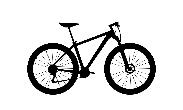 5 кругов*МЖ Любители (от 12 лет и старше)3 круга*МЖ Новички (от 12 лет и старше)1 кругМЖ Футбайк 2 круга

Бег:
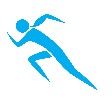  
*МЖ Профи (от 18 лет и старше)3 круга*МЖ Любители (от 16 лет и старше)2 круга*МЖ Новички (от 16 лет и старше)1 круг
Заявка и оплата стартового взноса только онлайн, на месте заявка не предусмотрена!!!!!Заявка и оплата через систему  orgeo                                                           Круг 
3,4 км  (для всех групп общий)
Стартовый заявочный взносФутбайк 400Профи 500Любители 400Новички 30017 марта 2024 п. Майское
Координаты стартового городка:54.926139, 20.125654
Внимание!Оставлять машины рекомендуем вдоль центральной дороги у асфальта, соблюдая ПДД.
Расписание
08:00 – 08:30 Прибытие в стартовый городок, регистрация Беговых групп10:00 Старт беговых групп
11:30 Закрытие финиша, Награждение 
11:00 – 12:00 Прибытие в стартовый городок, регистрация велосипедных групп12:00 Просмотр трассы12:30 Общий старт велосипедных групп
14:00 Закрытие финиша, НаграждениеНаграждениеСогласно регламенту соревнований Для велосипедных группДля беговых групп и групп футбайк, по результатам этапа

                          Схема проезда до места старта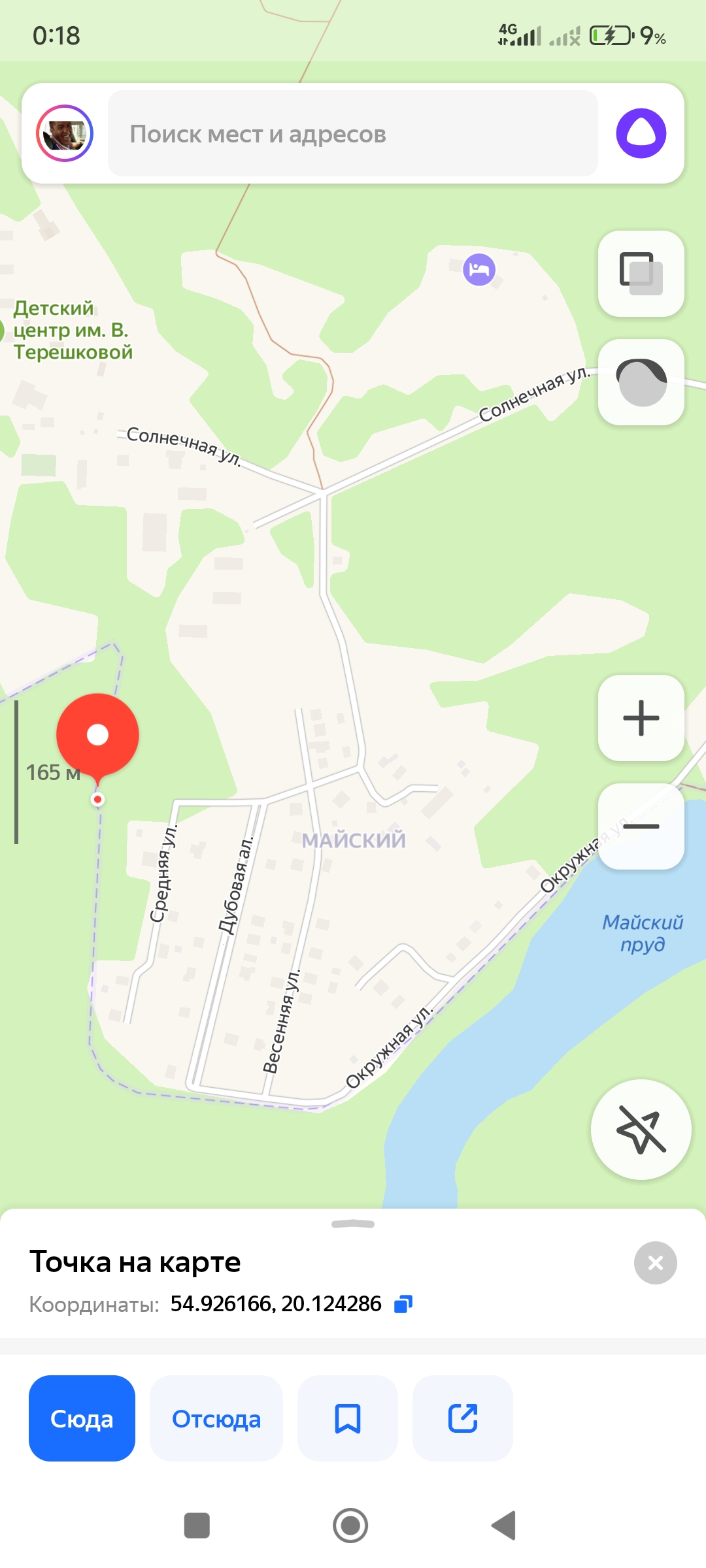 
Центр соревнований будет расположен в п. МайскоеЖдём вас на наших стартах!!!